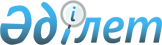 О признании утратившим силу некоторых постановлений акимата города ЭкибастузаПостановление акимата города Экибастуза Павлодарской области от 28 августа 2015 года № 988/9      В соответствии со статьей 31 Закона Республики Казахстан Республики Казахстан от 23 января 2001 года "О местном государственном управлении и самоуправлении в Республике Казахстан", статьей 40 Закона Республики Казахстан от 24 марта 1998 года "О нормативных правовых актах" и в целях приведения в соответствие с действующим законодательством Республики Казахстан, акимат города Экибастуза ПОСТАНОВЛЯЕТ:

      1.  Признать утратившим силу некоторые постановления акимата города Экибастуза согласно приложению.

      2.  Контроль за исполнением настоящего постановления возложить на руководителя аппарата акима города Экибастуза Адасбаеву М.Д.

 Перечень некоторых постановлений акимата города Экибастуза      1. Постановление акимата города Экибастуза от 15 октября 2004 года № 538/11 "Об утверждении правил розничной торговли периодическими печатными изданиями, публикующими материалы эротического характера" (зарегистрировано в Реестре государственной регистрации нормативных правовых актов за № 2776, опубликовано 2 декабря 2004 года в газетах "Отарқа" № 49 и "Вести Экибастуза" № 49);

      2. Постановление акимата города Экибастуза от 4 мая 2005 года № 285/5 "О внесении изменений в постановление акимата города Экибастуза от 15 октября 2004 года № 538/11 "Об утверждении правил розничной торговли периодическими печатными изданиями, публикующими материалы эротического характера" (зарегистрировано в Реестре государственной регистрации нормативных правовых актов за № 12-3-9, опубликовано 9 июня 2005 года в газетах "Отарқа" № 24 и "Вести Экибастуза" № 23);

      3.  Постановление акимата города Экибастуза от 28 января 2008 года № 41/1 "О внесении изменений в постановление акимата города Экибастуза от 15 октября 2004 года № 538/11 "Об утверждении правил розничной торговли периодическими печатными изданиями, публикующими материалы эротического характера" (зарегистрировано в Реестре государственной регистрации нормативных правовых актов за № 12-3-140, опубликовано 3 апреля 2008 года в газетах "Отарқа" № 14 и "Вести Экибастуза" № 14);

      4.  Постановление акимата города Экибастуза от 30 января 2012 года № 143/2 "О внесении изменений в постановление акимата города Экибастуза от 15 октября 2004 года № 538/11 "Об утверждении правил розничной торговли периодическими печатными изданиями, публикующими материалы эротического характера" (зарегистрировано в Реестре государственной регистрации нормативных правовых актов за № 12-3-322, опубликовано 15 марта 2012 года в газетах "Отарқа" № 11 и "Голос Экибастуза" № 11).


					© 2012. РГП на ПХВ «Институт законодательства и правовой информации Республики Казахстан» Министерства юстиции Республики Казахстан
				
      Аким города Экибастуза

А. Вербняк
Приложение
к постановлению акимата
города Экибастуза
от "28" августа 2015 года № 988/9